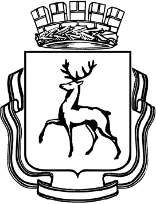 АДМИНИСТРАЦИЯ ГОРОДА НИЖНЕГО НОВГОРОДАПОСТАНОВЛЕНИЕНа основании статьи 52 Устава города Нижнего Новгорода администрация города Нижнего Новгорода постановляет:1. Внести в Методику определения начальной цены предмета аукциона на право заключения договора на размещение нестационарного торгового объекта, утвержденную постановлением администрации города Нижнего Новгорода от 26.09.2011 № 3763, следующие изменения:1.1. Абзац 4 изложить в новой редакции:«S – начальная цена предмета аукциона (руб. за 365 или 366 календарных дней)».1.2. Приложение № 3 к постановлению администрации города Нижнего Новгорода изложить в новой редакции:«Коэффициенты зон месторасположения нестационарного торгового объекта<*> Если объект расположен на расстоянии менее 50 метров от улицы с большим значением коэффициента, то применяется наибольшее значение.».2. Управлению по связям со СМИ администрации города Нижнего Новгорода (Квашнина Н.М.) обеспечить опубликование настоящего постановления в официальном печатном средстве массовой информации - газете «День города. Нижний Новгород».3. Департаменту правового обеспечения администрации города Нижнего Новгорода (Киселева С.Б.) обеспечить размещение настоящего постановления на официальном сайте администрации города Нижнего Новгорода в информационно-телекоммуникационной сети «Интернет».4. Контроль за исполнением постановления возложить на первого заместителя главы администрации города Нижнего Новгорода Казачкову Н.В.Глава города                                                                                                                       В.А.ПановА.В.Моисеенко419 69 76№ ┌┐№ п/пНаименование улицКоэффициент месторасположения (К мест)1.АВТОЗАВОДСКИЙ РАЙОНАВТОЗАВОДСКИЙ РАЙОН1.1пр. Ленина, пересечение ул. Старых Производственников и ул. Южное шоссе2,51.2пересечение улиц: пр. Ленина с пр. Молодежный; ул. Веденяпина, ул. Южное шоссе, ул. Лескова, пр. Бусыгина, пр. Молодежный, ул. Дьяконова, ул. Комсомольская, ул. Краснодонцев, ул. Советвской  Армии, ул. Плотникова, ул. Политбойцов, ул. Старых Производственников, ул. Прыгунова, ул. Львовская, пр. Октября2,01.3ул. Мончегорская, ул. Янки Купалы, пер. Моторный, ул. Школьная, ул. Космическая, ул. Дружаева, ул. Героя Юрия Смирнова, ул. Минеева, ул. Строкина, ул. Юлиуса Фучика, ул. Парышева1,52.КАНАВИНСКИЙ РАЙОНКАНАВИНСКИЙ РАЙОН2.1пл. Революции, пересечение ул. Гордеевская с ул. Московское шоссе (у выхода из подземного перехода в районе конечной остановки трамваев № 6 и № 7), ул. Московское шоссе, у дома 9 (у выхода из тоннеля), ул. Фильченкова2,52.2территория, ограничивающая ул. Литвинова, ул. Канавинская, ул. Луначарского, ул. Вокзальная, ул. Приокская, ул. Карла Маркса, ул. Движенцев2,02.3ул. Московское шоссе, ул. Есенина, ул. Тонкинская, ул. Зимина, ул. Гордеевская, ул. Пролетарская, ул. Сергея Акимова, ул. Лесной городок, пер. Камчатский, ул. Советская1,53.ЛЕНИНСКИЙ РАЙОНЛЕНИНСКИЙ РАЙОН3.1пр. Ленина (в том числе в районе ст. метро «Пролетарская») включая проход к ул. Переходникова 2,53.2пл. Комсомольская2,03.3ул. Памирская, ул. Удмуртская, ул. Новикова Прибоя, ул. Октябрьской революции, бул. Заречный, ул. Баумана1,53.4ул. Гурьевская 1,34.МОСКОВСКИЙ РАЙОНМОСКОВСКИЙ РАЙОН4.1Московское шоссе, ул. Березовская в границах домов 81 и 83, Сормовское шоссе у д. 20, ул. Героя Рябцева, ул. Коминтерна,1,54.2ул. Народная, ул. Просвещенская, ул. Страж Революции, ул. Мечникова1,35.НИЖЕГОРОДСКИЙ РАЙОННИЖЕГОРОДСКИЙ РАЙОН5.1площадь Минина и Пожарского, площадь Театральная, площадь Маркина, ул. Рождественская, ул. Большая Покровская от д. 1 до д. 63 включительно (нечетная сторона) и от д. 2 до д. 56 включительно (четная сторона) 3,05.2пл. Сенная, ул. Минина, ул. Ульянова, ул. Пискунова, ул. Алексеевская, ул. Октябрьская, ул. Верхне-Волжская набережная, ул. Большая Покровская, ул. Белинского, ул. Максима Горького от д. 1 до д. 149 включительно (нечетная сторона) и от д. 2 до 182 включительно (четная сторона)2,55.3площадь Максима Горького, площадь Свободы, Казанское шоссе, ул. Родионова, ул. Костина, ул. Большая Печерская, ул. Варварская, ул. Нижне-Волжская набережная2,05.4Георгиевский съезд, ул. Ижорская, ул. Грузинская, ул. Ошарская от д. 1 до д. 37 включительно (нечетная сторона) и от д. 2 до д. 50 включительно (четная сторона)1,55.5ул. Звездинка, ул. Малая Покровская, пер. Холодный, ул. Ильинская, ул. Добролюбова, ул. Семашко, ул. Маслякова, ул. Новая, ул. Усилова, ул. Фруктовая, ул. Донецкая, ул. Германа Лопатина, ул. Касьянова, ул. Нестерова, ул. Ковалихинская, ул. Максима Горького от д. 151 (нечетная сторона) и от д. 184 (четная сторона) до д. 262 включительно1,36.ПРИОКСКИЙ РАЙОНПРИОКСКИЙ РАЙОН6.1пр. Гагарина2,56.2пр. Академика Сахарова1,56.3ул. Медицинская, ул. Сурикова, ул. Крылова, ул. Ларина, мкр. Щербинки-1  в границах домов 17, 19, 201,37.СОВЕТСКИЙ РАЙОНСОВЕТСКИЙ РАЙОН7.1пр. Гагарина, ул. Ванеева, ул. Белинского, пл. Советская, площадь Лядова, ул. Полтавская2,57.2ул. Бекетова, ул. Маршала Рокоссовского2,07.3ул. Ижорская, ул. Ошарская, ул. Генерала Ивлиева, ул. Богородского, ул. Республиканская, ул. Генкиной, ул. Надежды  Сусловой, ул. Нартова, ул. Бориса Корнилова, ул. Маршала Малиновского1,57.4ул. Козицкого, ул. Медицинская, ул. Невзоровых, ул. Кулибина, ул. Вячеслава Шишкова, ул. Тунгусская, ул. Тимирязева, 1,38.СОРМОВСКИЙ РАЙОНСОРМОВСКИЙ РАЙОН8.1ул. Коминтерна (в границах домов 115, 117, 168, 166); в границах улиц: Коминтерна 168, 166 и ул. Ефремова у д. 42,58.2ул. Коминтерна, ул. Ефремова, ул. Культуры, пр. Кораблестроителей,1,58.3ул. Планетная, ул. Дубравная, ул. Ясная1,39.Другие улицы районов города Нижнего Новгорода 1,0